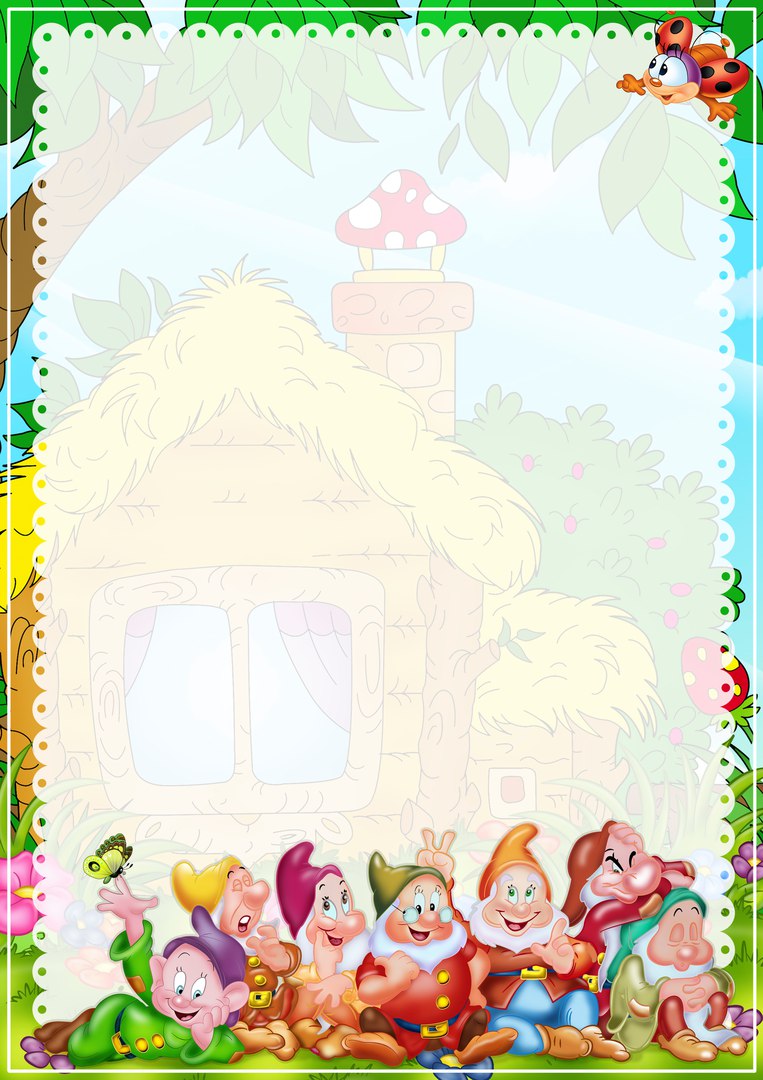 ВОЗРАСТНЫЕ ОСОБЕННОСТИ ДЕТЕЙ 4 – 5 ЛЕТ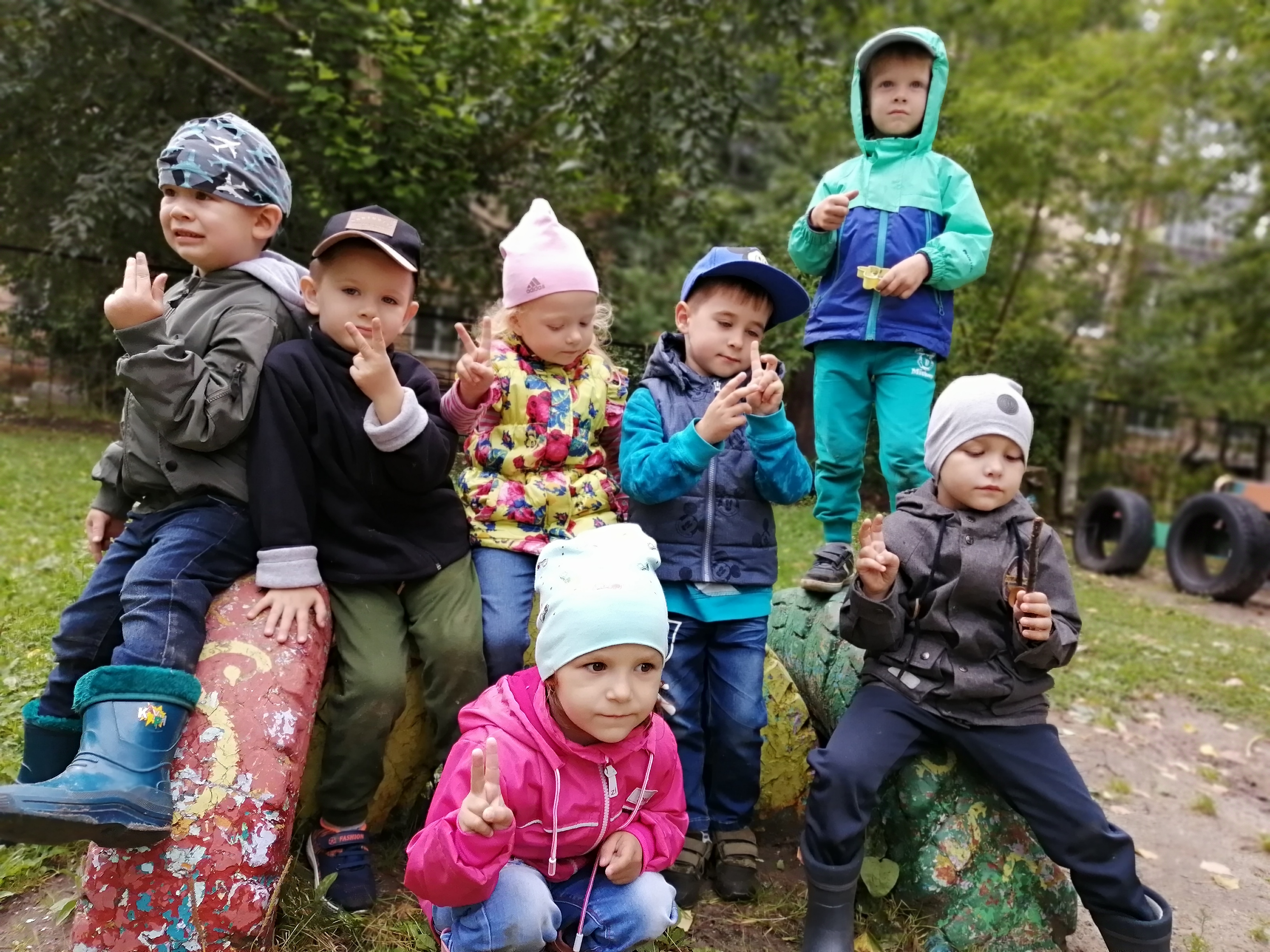 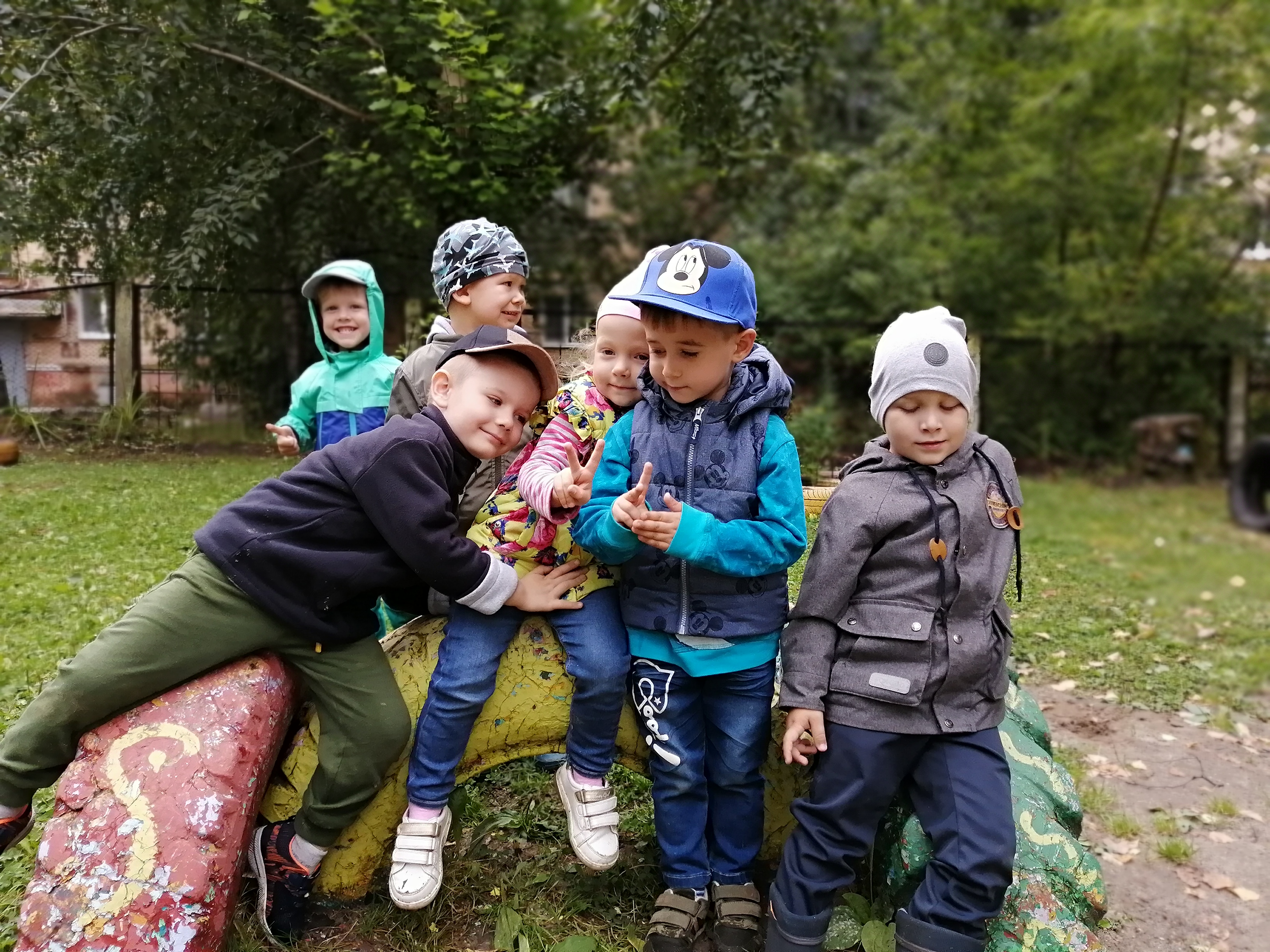 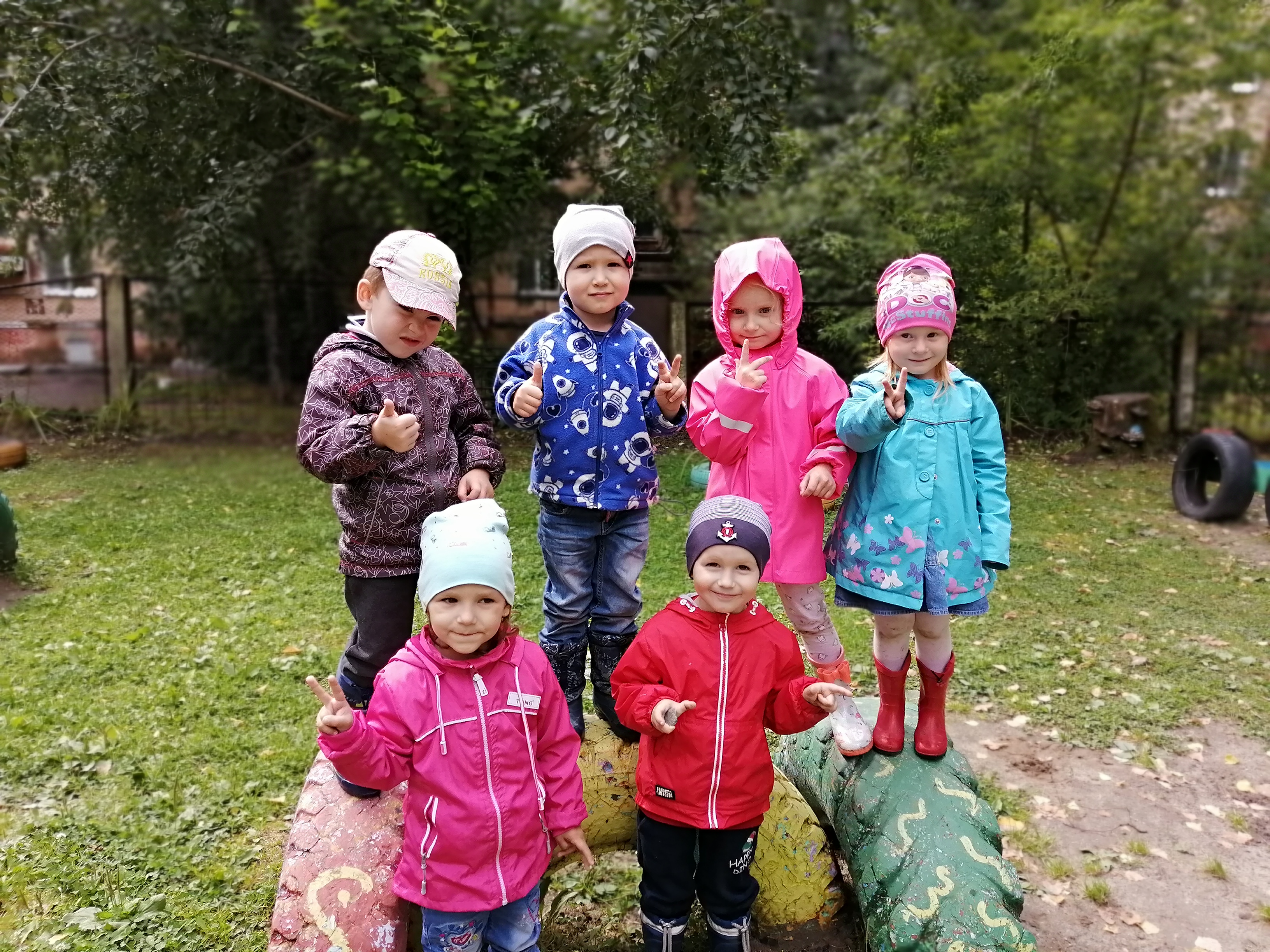 